Board of Directors Action FormTo:		ACRL Board of Directors		Subject:		Transition of Sandbox Management from SLILC to Instruction SectionSubmitted by:	Elizabeth Galoozis (Chair) and Nicole Brown (Vice Chair), Student Learning and Information Literacy CommitteeDate submitted:  March 1, 2019BackgroundThis action proposes transitioning management of the ACRL Framework for Information Literacy Sandbox from the Student Learning and Information Literacy Committee (SLILC) to an Instruction Section committee beginning in 2019-2020. The new IS committee will be called Framework for Information Literacy Sandbox Committee.The ACRL Framework for Information Literacy Sandbox (Sandbox) [http://sandbox.acrl.org] was created by the Framework for Information Literacy Advisory Board (FAB) in 2016. FAB was absorbed by SLILC in 2017, and the Sandbox has been stewarded by a small SLILC project team for the past two years. Further, the project lead for this work, who has carried ownership for this time-intensive suite of tasks, is cycling off of SLILC this year. Part of our charge is to “monitor and assess the effectiveness of the ACRL Student Learning Initiative,” and our assessment reveals that maintaining the Sandbox as part of SLILC’s work plan is not sustainable. Our charge also asks us to “work with other ACRL units to create a comprehensive approach to student learning and information literacy efforts,” and through our strong connection with the ACRL Instruction Section (IS), we have determined that IS is a logical home for the Sandbox for the following reasons: 1)  IS has a large pool of knowledgeable volunteers who can manage, assess, and improve this important resource as an ongoing project from year to year. 2 ) IS has a structure (i.e. past chair position, standing committees with discrete charges) that better lends itself to maintaining ongoing resources.  3) IS has a track record of maintaining repositories of pedagogical resources (e.g., IS has maintained PRIMO for over 20 years). SLILC is a goal-area committee and we believe that maintaining the Sandbox hampers our ability to remain responsive to the needs of the Board and the ACRL membership and to further the Plan for Excellence. ACRL’s new Student Learning goal, adopted after the 2018 SPOS retreat, is to“Advance equitable and inclusive pedagogical practices and environments for libraries to support student learning.” As reported at the ALA 2019 Midwinter Meeting in Seattle, SLILC’s number one priority is realigning our work plan with our new goal. The revision of our committee’s goal is an excellent opportunity to reassess the model of SLILC, which currently has seven project teams working on disparate efforts, and to refocus our work on high-impact work that “oversee[s] and implement[s] ACRL’s Student Learning Initiative as described in the strategic plan,” as outlined in our charge. In conversations about this shortly after SPOS with our board and staff liaisons, the Instruction Section was suggested to us as a potential fit for the maintenance of the Sandbox. We agree with this approach, as do our colleagues in the Instruction Section (see details below).Stakeholders We have consulted the following people, who are all in agreement on transitioning management of the Sandbox to an ACRL IS Committee. A charge for the committee, along with a transition and leadership plan, is underway with the expectation to begin recruitment in time for July 2019 appointments. The charge for the IS Framework for Information Literacy Sandbox Committee will be: “To maintain, assess, develop, and promote the ACRL Framework for Information Literacy Sandbox website as ACRL’s primary platform and repository for sharing and discovering information literacy teaching and learning resources in all formats, providing access to materials created by librarians in the field. This committee is responsible for the vision and growth of the Sandbox as an integral resource for those who teach information literacy.” Mary Jane Petrowski (ACRL Staff Liaison) and Caroline Fuchs (ACRL Board Liaison) have been consulted throughout the process since the close of SPOS 2018. Meghan Sitar - Chair, ACRL Instruction SectionCrafting transition plan: Committee charge, Call for volunteers, etc. Donna Witek - SLILC Sandbox project team lead (2017-2019) Worked with Meghan Sitar to draft Committee charge, and agrees to serve as inaugural chair Fiscal and Staffing ImpactFinancial support of $7,920/year is included in the FY20 budget to support webhosting, maintenance, and support for the Sandbox. Staff support is needed to pay these fees and negotiate any contract changes. Given this financial investment, our ACRL staff liaison recommends that if the new IS committee wants to make further changes about administration of the Sandbox, they need to seek approval from the Board and understand that ACRL staff are not available to take over the maintenance of the Sandbox. Proposed Timeline March 2019 - Board approves this action via email March/April 2019 - IS finalizes charge, recruits membership for IS Committee, and works with ACRL staff to designate a liaison May 2019 - Appointments are made; chair of new IS committee meets with ACRL staff liaison to discuss logistics July 2019 - Appointments to IS Committee beginAction RecommendedThat the ACRL Board of Directors approves moving the management of the Sandbox from SLILC to an ACRL Instruction Section Committee, effective in time for IS committee appointments to begin on July 1, 2019. Strategic Goal Area Supported Please see the ACRL Strategic Plan, and select the goal area that will be affected most by this action. Student Learning Objective 1 - Empower libraries to build sustainable, equitable, inclusive, and responsive information literacy programs.Moving the Sandbox to IS will enable broader, more diverse, and more sustainable engagement between ACRL members and this essential resource for activities and teaching resources. Association of College & Research Libraries50 E. Huron St. Chicago, IL 60611800-545-2433, ext. 2523acrl@ala.org, http://www.acrl.org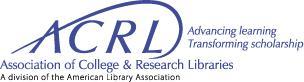 